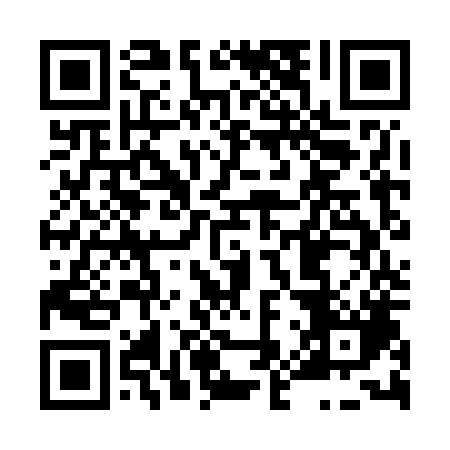 Ramadan times for Barchov, Czech RepublicMon 11 Mar 2024 - Wed 10 Apr 2024High Latitude Method: Angle Based RulePrayer Calculation Method: Muslim World LeagueAsar Calculation Method: HanafiPrayer times provided by https://www.salahtimes.comDateDayFajrSuhurSunriseDhuhrAsrIftarMaghribIsha11Mon4:314:316:1912:084:035:575:577:3912Tue4:294:296:1712:074:045:585:587:4113Wed4:264:266:1512:074:056:006:007:4214Thu4:244:246:1312:074:076:026:027:4415Fri4:224:226:1112:074:086:036:037:4616Sat4:194:196:0912:064:096:056:057:4817Sun4:174:176:0612:064:116:066:067:4918Mon4:154:156:0412:064:126:086:087:5119Tue4:124:126:0212:054:136:106:107:5320Wed4:104:106:0012:054:156:116:117:5521Thu4:074:075:5812:054:166:136:137:5722Fri4:054:055:5512:044:176:146:147:5923Sat4:024:025:5312:044:186:166:168:0124Sun4:004:005:5112:044:206:186:188:0225Mon3:573:575:4912:044:216:196:198:0426Tue3:553:555:4712:034:226:216:218:0627Wed3:523:525:4412:034:236:226:228:0828Thu3:493:495:4212:034:246:246:248:1029Fri3:473:475:4012:024:266:266:268:1230Sat3:443:445:3812:024:276:276:278:1431Sun4:414:416:361:025:287:297:299:161Mon4:394:396:331:015:297:307:309:182Tue4:364:366:311:015:307:327:329:203Wed4:334:336:291:015:317:347:349:224Thu4:314:316:271:015:337:357:359:245Fri4:284:286:251:005:347:377:379:266Sat4:254:256:231:005:357:387:389:287Sun4:234:236:211:005:367:407:409:318Mon4:204:206:1812:595:377:417:419:339Tue4:174:176:1612:595:387:437:439:3510Wed4:144:146:1412:595:397:457:459:37